2ο ΔΗΜΟΤΙΚΟ ΣΧΟΛΕΙΟ ΓΛΥΦΑΔΑΣ                                                               Αρ.Πρ. 8 / 8-01-2021ΕΠΑΝΑΛΕΙΤΟΥΡΓΙΑ ΣΧΟΛΙΚΩΝ ΜΟΝΑΔΩΝΤΡΟΠΟΣ ΠΡΟΣΕΛΕΥΣΗΣ ΚΑΙ ΑΠΟΧΩΡΗΣΗΣ  ΜΑΘΗΤΩΝΑγαπητοί γονείς και κηδεμόνες των μαθητών μας,σας ενημερώνουμε για τον τρόπο προσέλευσης και αποχώρησης του μαθητικού δυναμικού με την επαναλειτουργία των σχολικών μονάδων από τη Δευτέρα 11/01/2021, εφαρμόζοντας αυστηρώς τα μέτρα προστασίας περί covid-19, διασφαλίζοντας μαθητές, γονείς και εκπαιδευτικούς. ΠΡΑΞΗ ΣΥΛ. ΔΙΔ. Νο 24/8-01-2021.ΠΡΟΣΕΛΕΥΣΗ ΜΑΘΗΤΩΝΟι μαθητές και των δύο τμημάτων της Πρωϊνής Ζώνης θα προσέρχονται καθημερινώς από τις 7:00 από την είσοδο – έξοδο της Ελευθερίου Βενιζέλου κι εφόσον θερμομετρηθούν θα εισέρχονται στις καθορισμένες αίθουσές τους.Οι μαθητές της α΄ ομάδας των Α΄και Β΄τάξεων θα προσέρχονται από την είσοδο της  Ελευθερίου Βενιζέλου από τις 8:00 – 8:10 π.μ., ενώ οι μαθητές της β΄ ομάδας των Α και Β΄τάξεων θα ακολουθούν σταδιακά από την ίδια είσοδο και έξοδο στις 8:10 – 8:20 π.μ. Οι μαθητές της α΄ομάδας των Γ΄, Δ΄, Ε΄και ΣΤ΄τάξεων θα προσέρχονται από την πάροδο Δημοκρατίας 8:00-8:10, ενώ οι μαθητές της β΄ομάδας των Γ΄, Δ΄, Ε΄και ΣΤ΄τάξεων θα ακολουθούν από την ίδια θύρα από τις 8:10 έως και 8:20.Κατόπιν θερμομέτρησης θα εισέρχονται στις αίθουσες τους, τηρώντας τις αποστάσεις ακολουθώντας τις σημάνσεις του δαπέδου, όπου θα τους υποδέχονται οι υπεύθυνοι εκπαιδευτικοί τμημάτων ή ειδικοτήτων.ΑΠΟΧΩΡΗΣΗ ΜΑΘΗΤΩΝΟι μαθητές των Α΄1 και Α΄2 τμημάτων θα αποχωρούν, αντίστοιχα και κατά σειρά, από την Ελευθερίου Βενιζέλου στις 13:10, ενώ θα ακολουθούν σταδιακά τα Β΄1 και Β΄2 τμήματα από την ίδια είσοδο έξοδο στις 13:20.Οι μαθητές των Ε΄και ΣΤ΄τάξεων θα αποχωρούν από την πάροδο της Δημοκρατίας στις 13:10, εφόσον προηγουμένως πάρουν τη συγκεκριμένη θέση τους στον αύλειο χώρο τηρώντας αυστηρά τις αποστάσεις αποφεύγοντας συγχρωτισμό.Οι μαθητές των Γ΄και Δ΄τάξεων θα ακολουθήσουν εξερχόμενοι από την ίδια είσοδο – έξοδο, πάροδο Δημοκρατίας, εφόσον προηγουμένως καταλάβουν την καθορισμένη θέση τους στο προαύλιο, στις 13:20.Ο Σύλλογος Διδασκόντων με τα ανωτέρω προχώρησε στην τροποποίηση της Πράξης Σ.Δ. Νο 4/18-09-2020 τονίζοντας τη μεγίστη σημασία της τήρησης των αποστάσεων, της θερμομέτρησης, της αντισηψίας και της χρήσης μάσκας. Πρωϊνή προσευχή δεν θα πραγματοποιείται στον αύλειο χώρο, αλλά ανά τμήματα στις αίθουσες των μαθητών.ΛΕΙΤΟΥΡΓΙΑ ΟΛΟΗΜΕΡΟΥ ΣΧΟΛΕΙΟΥΣύμφωνα με την Πράξη Σ.Δ. Νο 5/21-09-2020, που εξακολουθεί να τίθεται σε ισχύ, επανέρχεται κανονικά η επαναλειτουργία  του ολοημέρου σχολείου 7ης ώρας σίτισης, 8ης και 9ης διδακτικής ώρας.Οι μαθητές που φοιτούν στο Ολοήμερο Σχολείο θα κατευθύνονται, κατόπιν καθοδήγησης από τους δασκάλους τους, στις αίθουσες λειτουργίας του απογευματινού ωραρίου του σχολείου, χωρίς να διέρχονται στους διαδρόμους και στους χώρους του ισογείου. Εγκαίρως οι υπεύθυνοι εκπαιδευτικοί των τμημάτων του Ολοημέρου θα τους υποδέχονται στα τμήματά τους.ΠΡΟΣΟΧΗ: Όλα τα τμήματα του Ολοημέρου Σχολείου θα αποχωρούν σε καθημερινή βάση την 8η και την 9η διδακτική ώρα από την πάροδο της οδού Δημοκρατίας κι εφόσον οι μαθητές στο σύνολό τους έχουν καταλάβει την προκαθορισμένη θέση τους στο προαύλιο. ΩΡΟΛΟΓΙΟ ΠΡΟΓΡΑΜΜΑΣύμφωνα με την Πράξη Σ.Δ. Νο 3/11-09-2020 και σε συνέχεια του εγγράφου, που αφορά το Ωρολόγιο Πρόγραμμα ΦΕΚ. Αρ. φ.111/12-06-2020 νόμος υπ΄αρ. 4692, φεκ 1324/11-05-2016 και κατόπιν διευκρινήσεων και γενικότερης κατεύθυνσης επί του θέματος της Δ΄ Διεύθυνσης Αθηνών, ο Σύλλογος Διδασκόντων προχώρησε στη διάρθρωση σύνθετου προγράμματος διεξαγωγής μαθημάτων και διαλειμμάτων για την Πρωτοβάθμια Εκπαίδευση. Η σχολική μονάδα για λόγους εύρυθμης λειτουργίας εξακολουθεί να υιοθετεί  την παράλληλη λειτουργία δύο ωρολογίων προγραμμάτων. Ο κίτρινος επισυναπτόμενος πίνακας αφορά τη Γ΄, Δ΄, Ε΄και ΣΤ΄τάξεις και ο πορτοκαλί τις Α΄και Β΄τάξεις.ΕΦΗΜΕΡΙΕΣΟι εφημερίες βρίσκονται σε απόλυτη συστοιχία και είναι εναρμονισμένες με τα δύο βασικά Ωρολόγια Προγράμματα  της σχολικής μονάδας, Πράξη Σ.Δ. Νο 6/25-09-2020.Επικύρωση Ωρολογίων Προγραμμάτων και Εφημεριών, Πράξη Σ.Δ. Νο 18/2-11-2020.Στους μαθητές όλων των  τμημάτων και τάξεων έχει γνωστοποιηθεί το Ωρολόγιο Πρόγραμμα της σχολικής μονάδας από 2/11/2020, καθώς και οι ομάδες στις οποίες ανήκουν, ΤΜΗΜΑΤΟΠΟΙΗΣΗ ΣΥΝΘΗΚΩΝ COVID-19.Ευχαριστούμε εκ των προτέρων τους γονείς και κηδεμόνες των μαθητών μας για την κατανόηση, παρρησία, αξιοπρέπεια και σεβασμό, ως προς την τήρηση των μέτρων για την αντιμετώπιση της πανδημίας, ώστε να επιτευχθεί ο μέγιστος βαθμός ασφάλειας των παιδιών μας. Αποστάσεις επιβάλλεται να τηρούνται και μεταξύ των ενηλίκων εκτός των προκαθορισμένων θυρών για την προσέλευση κι αποχώρηση του μαθητικού δυναμικού του διδακτηρίου. Θα προσεγγίζουν τις εισόδους – εξόδους εκείνοι οι γονείς και κηδεμόνες, των οποίων τα παιδιά τους  θα εξέρχονται την καθορισμένη ώρα από τις συγκεκριμένες θύρες.Είμαστε πεπεισμένοι για τη θετική σας διάθεση, την αισιοδοξία, τον συντονισμό, τη συνεργασία…………Με εκτίμησηΟ ΣΥΛΛΟΓΟΣ ΔΙΔΑΣΚΟΝΤΩΝ ΚΑΙ Η ΔΙΕΥΘΥΝΣΗ ΤΟΥ ΣΧΟΛΕΙΟΥΚΑΛΗ κι ΕΥΤΥΧΙΣΜΕΝΗ ΧΡΟΝΙΑ με ΥΓΕΙΑ!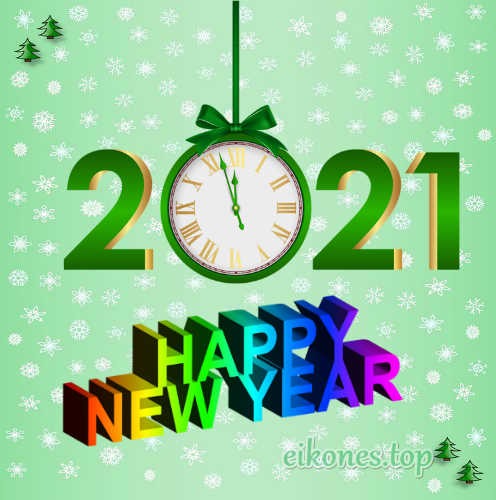 